«УТВЕРЖДАЮ»                        «УТВЕРЖДАЮ»                            «СОГЛАСОВАНО»                                                                                                              Челябинская область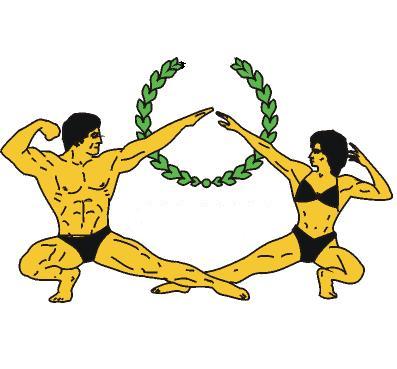 ФББРПОЛОЖЕНИЕо проведении открытого Кубка иПервенства Челябинской областипо бодибилдингу, бодифитнесу и фитнесу 4 апреля 2021 годаг. ЧелябинскНастоящее Положение составлено согласно Единому областному календарному плану официальных физкультурных мероприятий и спортивных соревнований Челябинской области на 2021 год1. Цели и задачиКубок и первенство Челябинской области по бодибилдингу, бодифитнесу и фитнесу (далее Соревнование), проводится с целью популяризации и развития бодибилдинга и его номинаций по версии IFBB, как пропаганды здорового образа жизни и наиболее эффективных средств оздоровления населения, повышения мастерства и выявления лучших спортсменов, а также формирования команды Челябинской области по бодибилдингу для участия на Кубке и Первенстве России, с 22 апреля по 26 апреля  2021 года, в г. Краснодар.	2. Сроки и место проведения  Соревнование проводится  в г.Челябинске 4 апреля 2021 года на сцене Центра международной торговли, по адресу: г. Челябинск, проспект Ленина, 35. Дополнительная регистрация участников 3 апреля 2021 года с 18.00 до 20.00 часов для спортсменов г.Челябинской области  и желающих спортсменов из других регионов.Основная регистрация участников 4 апреля 2021 года с 9:00 до 12.00 часов. Начало соревнований в 13.00 часов.	3. Организация и руководство соревнованиямиОбщее руководство подготовкой и проведением соревнований осуществляют Министерство по физической культуре и спорту Челябинской области, ОКУ «РЦСП Челябинской области», ЧОФСОО «Федерация бодибилдинга».Непосредственное проведение соревнований возлагается на ГСК, утвержденную ЧОФСОО «Федерация бодибилдинга». Соревнования проводятся по правилам IFBB.Главный судья:  судья первой  категории -  Марфицын  Александр (г. Магнитогорск); Главный секретарь: судья всероссийской категории – Юлия Гуськова (г. Челябинск);	4. Участники соревнованийК участию в соревнованиях допускаются спортсмены пяти возрастных групп: ДЕВОЧКИ и МАЛЬЧИКИ (до 13 лет), ЮНОШИ и ДЕВУШКИ (до 18 лет включительно), ЮНИОРЫ и ЮНИОРКИ (с 18 до 23 лет включительно), ВЗРОСЛЫЕ  (старше 23 лет), МАСТЕРА (старше 35 лет женщины, старше 40 лет мужчины).Допуск                         К участию в соревнованиях будут допущены только при выполнении условий: - для жителей Челябинской области - обязательное вступление в ряды           ЧОФСОО «Федерация бодибилдинга»      - иногородние спортсмены должны иметь заявку от своей региональной федерацииСоревнования проводятся в следующих категориях:- ДЕВУШКИ – фитнес до 10 лет (2011 – 2013 г.р.);- ДЕВУШКИ - фитнес до 15 лет (2010 - 2006 г.р.);- МАЛЬЧИКИ - бодибилдинг до 13 лет (2008 г.р. и младше);- ЮНОШИ  – бодибилдинг (абсолютная категория 2003 г.р. и младше);- ЮНОШИ – фитнес (абсолютная категория 2003 г.р. и младше);- «ДЕБЮТ» - фитнес-бикини (абсолютная категория)- ЮНИОРЫ – бодибилдинг (абсолютная категория 1998 г.р.- 2003г.р.);- ЮНИОРЫ – классический бодибилдинг (абсолютная категория 1998 г.р. – 2003г.р.);- ЮНИОРКИ – фитнес – бикини (абсолютная категория, категория 1998г.р. – 2003г.р.);- МАСТЕРА – фитнес – бикини (абсолютная категория, категория 1986г.р. и старше);- МАСТЕРА – бодибилдинг (абсолютная категория, категория 1981г.р. и старше);- ЖЕНЩИНЫ – фитнес (абсолютная ростовая категория);- ЖЕНЩИНЫ – бодифитнес (абсолютная ростовая категория);- МУЖЧИНЫ – классический бодибилдинг (абсолютная ростовая  категория);- МУЖЧИНЫ – бодибилдинг (до 85кг);- МУЖЧИНЫ – бодибилдинг (свыше 85кг);- МУЖЧИНЫ – бодибилдинг (абсолютная категория);- МУЖЧИНЫ - пляжный бодибилдинг (до 178см);- МУЖЧИНЫ - пляжный бодибилдинг (свыше 178см);- МУЖЧИНЫ - пляжный бодибилдинг (абсолютная категория); -МУЖЧИНЫ  - классик физик (абсолютная категория)- ЖЕНЩИНЫ – фитнес модель (абсолютная категория);- ЖЕНЩИНЫ – Велнес – фитнес (абсолютная категория);- ЖЕНЩИНЫ - фитнес - бикини (до 160 см);- ЖЕНЩИНЫ - фитнес - бикини (до 164 см);- ЖЕНЩИНЫ – фитнес – бикини (до 169см);- ЖЕНЩИНЫ – фитнес – бикини (свыше 169см);- ЖЕНЩИНЫ – фитнес – бикини (абсолютная категория).	Всего 25 категории и 3 абсолютные категории (дополнительно).Судейская коллегия вправе изменить количество категорий в зависимости от количества участников.ЮНОШИ, ДЕВУШКИ,  ЮНИОРЫ и ЮНИОРКИ могут выступать в старших возрастных группах, если они заняли 1-6 место в весовой или ростовой категории своей возрастной группы.5. Условия приема участников (регистрация)Каждому участнику иметь при себе:Заявки, заверенные врачом, для предоставления мандатной комиссии, которая определяет допуск участников к данным соревнованиям. Допускаются участники, имеющие справки от врача не более месячной давности.Всем участникам необходимо иметь при себе: документ, удостоверяющий личность (паспорт и его копию (обязательно) для спортсменов, не имеющих спортивных разрядов) или свидетельство о рождении, № личного ИНН, № СНИЛС.Страховой полис обязательного медицинского страхования; оригинал договора о страховании несчастных случаев, жизни и здоровья (страховка должна быть спортивная, т.е. повышенного риска)Участники, обладатели спортивных званий по бодибилдингу должны предъявить на взвешивании подтверждающие документы.Тренеры, представители, судьи и участники (с 18-ти летнего возраста), проживающие в Челябинской области, обязаны быть членами ЧОФСОО «Федерация бодибилдинга» и на аккредитации предъявить действующие членские билеты ЧОФСОО «Федерация бодибилдинга».Членом ЧОФСОО «Федерация бодибилдинга» можно стать во время         аккредитации, имея фото 3х4, оплатив вступительный взнос 1000 рублей и получив членский билет. Продление членства 700 рублей.Заявку от региональных  федераций (для спортсменов других регионов)Спортсмены должны иметь костюм, соответствующий правилам IFBBМузыку для произвольных программ в формате MP3 на флэш-носителе USB (обязательное условие). Файл должен быть проверен заблаговременно для избегания проблем с воспроизведением!!!СТАРТОВЫЙ ВЗНОС для  участников  соревнований  2000 рублей,      проход за кулисы для тренеров, судей-дублёров, представителей и сопровождающих 2000 рублей. Спортсмен желающий выступить в двух и более категориях, дополнительно оплачивает 1000 рублей за каждую.Командировочные расходы, проезд, суточные и т.п. – за счет командирующих организаций.6. Правила ФББР по поводу участия в соревнованиях альтернативных организаций: http://fbbr.org/2018/1615. Соревнования, которые проходят под эгидой ФББР, включены в календарный план соревнований ФББР см. www.fbbr.org, раздел Календарь соревнований.Справки по телефону: +7 (953) 149-98-09 или по e-mail: info@fbbr.org7. Программа соревнований3 апреля 2021 г.  18.00-20.00     Аккредитация, регистрация и взвешивание участников для спортсменов  Челябинской области и желающих из других регионов.4 апреля 2021г.8. Антuдопuнговые меропрuятuя           Принимая во внимание, что Международный олимпийский комитет, международные и национальные спортивные федерации, Всемирное антидопинговое агентство (ВАДА) и национальные антидопинговые службы направляют свои усилия на распространение духа честной игры и ведут борьбу с применением допинга в спорте - Федерация, тренеры и спортсмены обязуются:1. Не использовать в своей работе по спортивной подготовке спортсменов и в период участия их в соревнованиях, средства и методы, перечисленные в списке ВАДА в качестве запрещенных.2. Не допускать применения спортсменами на соревнованиях как внутри страны, так и за рубежом медикаментов в любых формах, пищевых добавок, специализированных препаратов спортивного питания без назначения врача сборной команды.3. Содействовать выполнению на соревнованиях и тренировочных сборах как внутри страны, так и за рубежом регламента прохождения антидопингового контроля в соответствии с Кодексом ВАДА, всемирной антидопинговой Конвенцией ЮНЕСКО, антидопинговыми правилами международных и национальных спортивных федераций.           9. Определение победителейПобедители и призеры определяются, согласно правилам IFBB, по наименьшей сумме мест. При равном количестве мест преимущество имеет спортсмен, у которого сумма мест в финале меньше. 	10. НаграждениеПобедители в каждой категории награждаются медалями, грамотами, Кубками. Призеры награждаются грамотами и медалями.11. Грим.Федерацией Бодибилдинга Челябинской области рекомендовано использование профессионального грима.Услуги профессионального нанесения грима – команда гримеров Jan Tana Ural.  Команда гримеров Jan Tana Ural - официальный партнер Федерации Бодибилдинга Челябинской области. Другие организации, предлагающие свои услуги - являются не официальными и не оказывают помощь в организации Чемпионата. Предварительная запись на грим на официальном сайте Jan Tana Ural: jantana-ural.ruВНИМАНИЕ ВСЕМ СПОРТСМЕНАМ, ПРЕДСТАВИТЕЛЯМ и ТРЕНЕРАМ!!! Использование пачкающегося грима на соревнованиях строго запрещено. За порчу имущества Центра международной торговли штраф 10000 рублей.   	12.Финансирование            Расходы, связанные с приобретением  грамот несет Министерство по физической культуре и спорту Челябинской области.           Все остальные расходы по организации и проведению соревнований, в том числе обеспечении безопасности, работа судей и медицинского персонала и прочие несёт ЧОФСОО «Федерация бодибилдинга и спонсоры».	13. Заявки13.1. Заявки от региональных федераций принимаются до 2 апреля 2021 года по         e-mail: fbb174@mail.ru  Оригинал заявки с визой врача и подписью руководителя, отвечающего за достоверность информации необходимо предоставить   до регистрации в секретариат.13.2. Заявки от спортсменов Челябинской области принимаются до 3 апреля 2021 года путём заполнения электронной формы по адресу: www.ifbbook.ru14. Обеспечение безопасностиМеры по обеспечению безопасности в период распространения пандемии.Обеспечение безопасности участников и зрителей осуществляется согласно требованиям Правил обеспечения безопасности при проведении официальных спортивных соревнований, утвержденных постановлением Правительства Российской Федерации от 18 апреля 2014 года №353.           ЧОФСОО «Федерация бодибилдинга» разрабатывает и утверждает по согласованию с территориальным органом внутренних дел план мероприятий по обеспечению общественной безопасности и общественного порядка в срок не позднее 10 дней до начала соревнований.ЧОФСОО «Федерация бодибилдинга» в целях обеспечения общественного порядка и общественной безопасности и соблюдения административных запретов на посещение мест проведения соревнований в дни их проведения в срок до тридцати календарных дней до дня начала проведения соревнований уведомляет соответствующий территориальный орган федерального органа исполнительной власти в сфере внутренних дел о месте, дате и сроке проведения соревнований и незамедлительно сообщает об изменении указанной информации.Участие в спортивных соревнованиях осуществляется только при наличии оригинала полиса страхования жизни и здоровья от несчастных случаев, который представляется в комиссию по допуску участников соревнований на каждого из них. Страхование участников спортивных соревнований может производиться как за счет бюджетных средств субъектов Российской Федерации, так и внебюджетных средств в соответствии с законодательством Российской Федерации.Оказание медицинской помощи осуществляется в соответствии с приказом Министерства здравоохранения Российской Федерации от 01.03.2016 г. №134н «О порядке организации медицинской помощи лицам, занимающимся физической культурой и спортом…»Основанием для допуска спортсмена к спортивным соревнованиям по медицинским заключениям является заявка на участие в спортивных соревнованиях с отметкой «Допущен» напротив каждой фамилии спортсмена, заверенная подписью врача по спортивной медицине и его личной печатью. Заявка на участие в спортивных соревнованиях подписывается врачом по спортивной медицине с расшифровкой фамилии, имени, отчества (при наличии) и заверяется печатью медицинской организации, имеющей лицензию на осуществление медицинской деятельности, предусматривающей работы (услуги) по лечебной физкультуре и спортивной медицине.ЧОФСОО «Федерация бодибилдинга» обеспечивает участников соревнования медицинским персоналом для контроля наличия у участников соревнований медицинских справок, подтверждающих состояние здоровья и возможность допуска спортсменов к соревнованиям, проведения перед соревнованиям и во время соревнований медицинских осмотров, оказания, в случае необходимости, скорой медицинской помощи.При перевозке участников соревнований автобусами руководствоваться «Правилами организованной перевозки группы детей автобусами», утвержденными Постановлением Правительства Российской Федерации от 17.12.2013 г. № 1177, а также «Правилами обеспечения безопасности перевозок пассажиров и грузов…», утвержденными Приказом Минтранса России от 15.01.2014 г. №7.Ответственность за вред, причиненный участникам спортивного соревнования и (или) третьим лицам, несут ЧОФСОО «Федерация бодибилдинга» и главная судейская коллегия, утвержденная ЧОФСОО «Федерация бодибилдинга».НАСТОЯЩЕЕ ПОЛОЖЕНИЕ ЯВЛЯЕТСЯ ОФИЦИАЛЬНЫМ ВЫЗОВОМ НА СОРЕВНОВАНИЯПРИЛОЖЕНИЕ 1ОБРАЗЕЦ ЗАЯВКИГлавному судье Кубка и ПервенстваЧелябинской областиМарфицыну А.Г.Заявка на участие в открытом кубке  и первенстве ЧЕЛЯБИНСКОЙ ОБЛАСТИв г. …Челябинске…………..   «4» апреля  2021 годаТренер-представитель:                                                        (……………………………………)Врач                                                                                      (……………………………………)P.S. Виза врача в каждой строчке должна быть заверена личным штампом.Президент ЧОФСОО «Федерация бодибилдинга»_____________И.К. Литвак«_____»_____________2021 г. Директора ОКУ «РЦСП Челябинской области»_______________В.В. .Мельник«_____»______________2021 г. и. о. Министра  физической культуры и спорта Челябинской области_______________М.А. Соколов«_____»_______________2021 г.9.00 - 12.00Аккредитация, регистрация и взвешивание участников.12.00 – 12.30Заседание судейской коллегии.13.00 – 15.30Начало чемпионата:девушки – фитнес  до 10 лет (1 раунд – произвольная программа)мальчики - бодибилдинг до 13 летюноши – бодибилдинг (абсолютная категория)юноши – фитнес (абсолютная категория ,1 раунд – произвольная программа)девушки – фитнес  до 10 лет (2 раунд – позирование)НАГРАЖДЕНИЕ: юноши бодибилдинг7.   «Дебют» - конкурс в категории фитнес-бикини (абсолютная категория)8.   девушки -  фитнес до 15 лет (1 раунд - произвольная программа)9.   юноши – фитнес абсолютная категория (2 раунд – позирование)10. юниоры – классический  бодибилдинг (абсолютная категория) НАГРАЖДЕНИЕ: девочки  фитнес до 10 лет НАГРАЖДЕНИЕ: юноши фитнес (абсолютная категория) НАГРАЖДЕНИЕ: «дебют» (абсолютная категория)14.  девушки -  фитнес до 15 лет (2 раунд - позирование)15.  юниоры – бодибилдинг (абсолютная  категория) НАГРАЖДЕНИЕ: юниоры классический  бодибилдинг НАГРАЖДЕНИЕ: юниоры  бодибилдинг18.  НАГРАЖДЕНИЕ: девушки фитнес до 15 лет       19. ЮНИОРКИ  фитнес-бикини (абсолютная категория)       20. МАСТЕРА  фитнес-бикини (абсолютная категория)       21. МАСТЕРА – бодибилдинг (абсолютная категория);       22. НАГРАЖДЕНИЕ: юниорки фитнес-бикини (абсолютная категория)       23. НАГРАЖДЕНИЕ: МАСТЕРА фитнес-бикини (абсолютная категория)       24. НАГРАЖДЕНИЕ: МАСТЕРА бодибилдинг (абсолютная категория)15-30 – 16-00ПЕРЕРЫВ 16-00 – 18-00ТОРЖЕСТВЕННОЕ ОТКРЫТИЕ ЧЕМПИОНАТАженщины - фитнес (1 раунд)женщины – бодифитнес (абсолютная категория)мужчины – классический бодибилдинг (абсолютная категория)женщины – фитнес (2 раунд)НАГРАЖДЕНИЕ: мужчины классический  бодибилдинг (абсолютная категория)мужчины – бодибилдинг до 85 кгженщины – фитнес модель (1 раунд)женщины – велнес – бикини мужчины – бодибилдинг свыше 85 кгженщины – фитнес модель (2 раунд)НАГРАЖДЕНИЕ: женщины фитнесНАГРАЖДЕНИЕ: женщины бодифитнесНАГРАЖДЕНИЕ: мужчины бодибилдинг до 85кгНАГРАЖДЕНИЕ: мужчины бодибилдинг свыше 85кгмужчины – бодибилдинг – (абсолютная категория)НАГРАЖДЕНИЕ: женщины фитнес модель (абсолютная категория)НАГРАЖДЕНИЕ : женщины велнес – бикини (абсолютная категория)НАГРАЖДЕНИЕ: мужчины бодибилдинг (абсолютная категория)18-00  - 18-15перерыв18-15 – 21:00Конкурс фитнес-бикини и пляжный бодибилдингженщины фитнес - бикини до 160 смженщины фитнес - бикини до 164 смженщины фитнес - бикини до 169 смженщины фитнес-бикини свыше 169сммужчины - пляжный бодибилдинг (до 178 см)мужчины - пляжный бодибилдинг (свыше 178см)мужчины - классик физик (1 раунд)мужчины – классик физик ( 2 раунд)НАГРАЖДЕНИЕ: женщины фитнес-бикини до 160смНАГРАЖДЕНИЕ: женщины фитнес-бикини до 164смНАГРАЖДЕНИЕ: женщины фитнес-бикини до 169смНАГРАЖДЕНИЕ: женщины фитнес-бикини свыше 169 смНАГРАЖДЕНИЕ: мужчины пляжный бодибилдинг (до 178см)НАГРАЖДЕНИЕ: мужчины пляжный бодибилдинг (свыше 178см)НАГРАЖДЕНИЕ: мужчины классик физик (абсолютная категория)женщины – фитнес-бикини (абсолютная категория)мужчины - пляжный бодибилдинг (абсолютная категория)НАГРАЖДЕНИЕ: мужчины пляжный бодибилдинг (абсолютная категория)НАГРАЖДЕНИЕ: женщины фитнес-бикини (абсолютная категория)21:00Окончание соревнований№ п/пФ.И.О.(полностью)Спорт.званиеГод рождения(полностью)Возраст.категорияНоминация /Категория(с указанием роста и веса)Виза врача1.Иванов Иван ИвановичМС01.05.1995мужчины Бодибилдинг до 85 кгдопущен